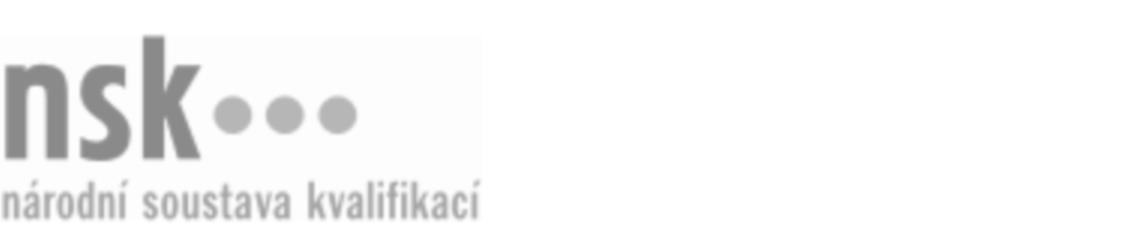 Další informaceDalší informaceDalší informaceDalší informaceDalší informaceDalší informaceVzorkař/vzorkařka pitné vody (kód: 36-079-H) Vzorkař/vzorkařka pitné vody (kód: 36-079-H) Vzorkař/vzorkařka pitné vody (kód: 36-079-H) Vzorkař/vzorkařka pitné vody (kód: 36-079-H) Vzorkař/vzorkařka pitné vody (kód: 36-079-H) Vzorkař/vzorkařka pitné vody (kód: 36-079-H) Vzorkař/vzorkařka pitné vody (kód: 36-079-H) Autorizující orgán:Autorizující orgán:Ministerstvo zemědělstvíMinisterstvo zemědělstvíMinisterstvo zemědělstvíMinisterstvo zemědělstvíMinisterstvo zemědělstvíMinisterstvo zemědělstvíMinisterstvo zemědělstvíMinisterstvo zemědělstvíMinisterstvo zemědělstvíMinisterstvo zemědělstvíSkupina oborů:Skupina oborů:Stavebnictví, geodézie a kartografie (kód: 36)Stavebnictví, geodézie a kartografie (kód: 36)Stavebnictví, geodézie a kartografie (kód: 36)Stavebnictví, geodézie a kartografie (kód: 36)Stavebnictví, geodézie a kartografie (kód: 36)Povolání:Povolání:Vzorkař pitné vodyVzorkař pitné vodyVzorkař pitné vodyVzorkař pitné vodyVzorkař pitné vodyVzorkař pitné vodyVzorkař pitné vodyVzorkař pitné vodyVzorkař pitné vodyVzorkař pitné vodyKvalifikační úroveň NSK - EQF:Kvalifikační úroveň NSK - EQF:33333Platnost standarduPlatnost standarduPlatnost standarduPlatnost standarduPlatnost standarduPlatnost standarduPlatnost standarduStandard je platný od: 30.08.2023Standard je platný od: 30.08.2023Standard je platný od: 30.08.2023Standard je platný od: 30.08.2023Standard je platný od: 30.08.2023Standard je platný od: 30.08.2023Standard je platný od: 30.08.2023Vzorkař/vzorkařka pitné vody,  28.03.2024 20:55:17Vzorkař/vzorkařka pitné vody,  28.03.2024 20:55:17Vzorkař/vzorkařka pitné vody,  28.03.2024 20:55:17Vzorkař/vzorkařka pitné vody,  28.03.2024 20:55:17Vzorkař/vzorkařka pitné vody,  28.03.2024 20:55:17Strana 1 z 2Další informaceDalší informaceDalší informaceDalší informaceDalší informaceDalší informaceDalší informaceDalší informaceDalší informaceDalší informaceDalší informaceDalší informaceDalší informaceÚplné profesní kvalifikaceÚplné profesní kvalifikaceÚplné profesní kvalifikaceÚplné profesní kvalifikaceÚplné profesní kvalifikaceÚplné profesní kvalifikaceÚplné profesní kvalifikaceÚplnou profesní kvalifikaci Vzorkař pitné vody (kód: 36-99-H/11) lze prokázat předložením osvědčení o získání některé z uvedených profesních kvalifikací:Úplnou profesní kvalifikaci Vzorkař pitné vody (kód: 36-99-H/11) lze prokázat předložením osvědčení o získání některé z uvedených profesních kvalifikací:Úplnou profesní kvalifikaci Vzorkař pitné vody (kód: 36-99-H/11) lze prokázat předložením osvědčení o získání některé z uvedených profesních kvalifikací:Úplnou profesní kvalifikaci Vzorkař pitné vody (kód: 36-99-H/11) lze prokázat předložením osvědčení o získání některé z uvedených profesních kvalifikací:Úplnou profesní kvalifikaci Vzorkař pitné vody (kód: 36-99-H/11) lze prokázat předložením osvědčení o získání některé z uvedených profesních kvalifikací:Úplnou profesní kvalifikaci Vzorkař pitné vody (kód: 36-99-H/11) lze prokázat předložením osvědčení o získání některé z uvedených profesních kvalifikací:Úplnou profesní kvalifikaci Vzorkař pitné vody (kód: 36-99-H/11) lze prokázat předložením osvědčení o získání některé z uvedených profesních kvalifikací: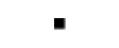 Vzorkař/vzorkařka pitné vody (kód: 36-079-H)Vzorkař/vzorkařka pitné vody (kód: 36-079-H)Vzorkař/vzorkařka pitné vody (kód: 36-079-H)Vzorkař/vzorkařka pitné vody (kód: 36-079-H)Vzorkař/vzorkařka pitné vody (kód: 36-079-H)Vzorkař/vzorkařka pitné vody (kód: 36-079-H)Vzorkař/vzorkařka pitné vody (kód: 36-079-H)Vzorkař/vzorkařka pitné vody (kód: 36-079-H)Vzorkař/vzorkařka pitné vody (kód: 36-079-H)Vzorkař/vzorkařka pitné vody (kód: 36-079-H)Vzorkař/vzorkařka pitné vody (kód: 36-079-H)Vzorkař/vzorkařka pitné vody (kód: 36-079-H)Vzorkař/vzorkařka pitné vody,  28.03.2024 20:55:17Vzorkař/vzorkařka pitné vody,  28.03.2024 20:55:17Vzorkař/vzorkařka pitné vody,  28.03.2024 20:55:17Vzorkař/vzorkařka pitné vody,  28.03.2024 20:55:17Vzorkař/vzorkařka pitné vody,  28.03.2024 20:55:17Strana 2 z 2